Allegato 3Provincia di Benevento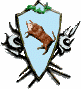 Settore Viabilità e InfrastruttureProcedura interamente telematica ai sensi dell’art. 58 del D.Lgs. 50/2016 con aggiudicazione secondo il criterio del miglior rapporto qualità/prezzo ai sensi dell’art. 95 comma 2 del D.Lgs. 50/2016.PROCEDURA APERTA PER L’AFFIDAMENTO DEI LAVORI RELATIVI ALL’“INTERVENTO STRAORDINARIO DI MANUTENZIONE DELLA RETE VIARIA DELL’AREA INTERNA “TITERNO-TAMMARO” - ANNUALITÀ 2022 CUP  I17H22001100001CIG   97952521AAIstruzioni per la partecipazione ad una procedura di gara telematicaPIATTAFORMA TELEMATICALa gara si svolgerà esclusivamente attraverso l’utilizzazione di un sistema telematico conforme alle prescrizioni di cui all’art. 58 del D.Lgs. 50/2016.Per l’espletamento della presente procedura La Provincia di Benevento si avvale della Piattaforma telematica accessibile al seguente link https://provincia-benevento.acquistitelematici.it/, dove sono riportate le istruzioni per la registrazione e l’utilizzo della Piattaforma. La registrazione è gratuita e non comporta in capo al Concorrente che la richiede, l’obbligo di presentare l’offerta, né alcun altro onere o impegno. In caso di RTI/Consorzio/GEIE, è sufficiente la registrazione della capogruppo mandataria, senza che sia necessaria la registrazione di tutti i soggetti facenti parte dell’RTI/Consorzio/GEIE o dell’aggregazione di imprese retiste. Salvo malfunzionamenti delle reti, dell’infrastruttura e delle tecnologie di comunicazione, la procedura di Registrazione è automatica ed avviene in tempi rapidi. In ogni caso, al fine di poter rispettare i termini previsti per l’invio delle offerte e di prevenire eventuali malfunzionamenti, si consiglia di procedere alla registrazione con congruo anticipo, prima della presentazione dell’offerta. L’utenza creata in sede di registrazione è necessaria per ogni successivo accesso alle fasi telematiche della procedura (presentazione, analisi, valutazione ed aggiudicazione delle offerte, oltre che le comunicazioni e gli scambi di informazioni). L’utente è tenuto a non diffondere a terzi la chiave di accesso (user id e password) a mezzo della quale verrà identificato dalla Piattaforma. Il concorrente ottiene l’utenza attraverso la registrazione dei dati del legale rappresentante, ovvero del procuratore (generale o speciale) abilitato a presentare offerta. Con la registrazione e, comunque, con la presentazione dell’offerta, il concorrente si obbliga a dare per valido l’operato compiuto dai titolari e/o utilizzatori delle utenze riconducibili al concorrente medesimo; ogni azione da questi compiuta all’interno della Piattaforma, pertanto, si intenderà direttamente imputabile al Concorrente registrato. ISTRUZIONI PER LA PARTECIPAZIONE AD UNA PROCEDURA DI GARA TELEMATICARequisiti informatici per partecipare all’appalto:Al fine di partecipare alla presente procedura è necessario essere in possesso, oltre che dei requisiti menzionati nella documentazione di gara, anche dei seguenti requisiti informatici:Configurazione hardware minima per l’accesso al sistema:Memoria Ram 1 GB o superioreScheda grafica e memoria on-boardMonitor di risoluzione 1024X768 pixel o superioriAccesso ad internet ADSL a 640 Kbit/sTutti gli strumenti necessari al funzionamento di una normale postazione (es. tastiere, mouse, video, stampante, etc.).Browser per la navigazione su internet fra quelli riportati alla seguente pagina: https://www.digitalpa.it/browser-supportati.htmlPossesso di software normalmente utilizzati per l’editing e la lettura nei documenti tipo (elenco indicativo): MS Office, Open Office o Libre Office, Acrobat Reader o altro lettore documenti PDF.Certificato di firma digitale in corso di validità: i titolari e/o legali rappresentanti o procuratori degli operatori economici che intendono partecipare all’appalto devono essere in possesso di un certificato di firma digitale in corso di validità rilasciato da un organismo incluso nell’elenco pubblico dei certificatori tenuto da AgID, secondo quanto previsto dal Codice di Amministrazione Digitale (art. 29 comma 1) e specificato dal DPCM 30 marzo 2009 nonché del relativo software per la visualizzazione e la firma dei documenti digitali, nonché di marche temporali.REGISTRAZIONE SULLA PIATTAFORMA TELEMATICA. La registrazione dovrà essere effettuata con le modalità sopra indicate. Tutte le comunicazioni nell’ambito della presente procedura di gara avverranno mediante spedizione di messaggi di posta elettronica certificata (PEC). Le comunicazioni ai concorrenti si danno per eseguite con la spedizione effettuata alla casella PEC indicata dal concorrente in sede di registrazione alla piattaforma telematica. Le comunicazioni sono replicate sul sito nell’area comunicazioni riservata al singolo concorrente. Il concorrente si impegna a comunicare eventuali cambiamenti di indirizzo di PEC. In assenza di tale comunicazione l’Appaltante e il Gestore della Piattaforma Telematica non sono ritenuti responsabili dell’avvenuta mancanza di comunicazioni. Eventuali comunicazioni dell’Appaltante di interesse generale, inerenti la documentazione di gara o relative a chiarimenti, verranno pubblicate sulla Piattaforma nell’area riservata alle gare.Per un supporto nella fase di esperimento della gara e per assistenza operativa per la partecipazione è possibile contattare il gestore della piattaforma Digital PA Srl, accedendo al link https://provincia-benevento.acquistitelematici.it/helpdesk aprendo un TICKET.Con la partecipazione alla gara gli operatori economici dichiarano  di aver preso atto ed accettato - con la registrazione a sistema, il Regolamento relativo ai termini e alle condizioni di utilizzo della piattaforma di e-procurement DIGITAL PA, ove si svolge la gara.COMUNICAZIONI Tutte le comunicazioni relative alle procedure svolte all’interno del Sistema dovranno di regola essere effettuate tramite l’Area di Messaggistica. L’Operatore Economico e la Amministrazione Aggiudicatrice si impegnano ad utilizzare l’Area Messaggistica unicamente per comunicazioni relative alle operazioni compiute nel Sistema di e-Procurement.L’Operatore Economico elegge a proprio domicilio l’Area Messaggistica del Sistema e l’indirizzo PEC dichiarato relativamente a tutte le attività svolte nell’ambito della piattaforma.Il concorrente si assume la responsabilità di controllare costantemente ciascuno dei suddetti recapiti. La S.A. declina ogni responsabilità per il tardivo o mancato recapito delle comunicazioni. Le comunicazioni inviate dall’Amministrazione Aggiudicatrice all’Operatore Economico vengono notificate anche all’indirizzo e-mail o PEC dichiarato dall’Operatore Economico stesso, il quale è tenuto comunque a rispondere tramite l’Area Messaggistica del sistema, fatte salve eventuali diverse indicazioni dell’Amministrazione.Eventuali integrazioni alla documentazione di gara saranno pubblicate sul sito istituzionale della S.A. e nell’apposita sezione “Documentazione di gara” di https://provincia-benevento.acquistitelematici.it/ In caso di temporanea indisponibilità del Sistema, relativamente all’Area Messaggistica, sarà ammissibile effettuare le comunicazioni tramite gli altri recapiti indicati dall’Amministrazione Aggiudicatrice e dall’Operatore Economico.L’Operatore Economico si impegna a tenere costantemente sotto controllo l’Area Messaggistica del Sistema e le caselle e-mail e di Posta Elettronica Certificate indicate nel proprio profilo.In caso di raggruppamenti temporanei, GEIE, aggregazioni di imprese di rete o consorzi ordinari, anche se non ancora costituiti formalmente, la comunicazione recapitata al mandatario si intende validamente resa a tutti gli operatori economici raggruppati, aggregati o consorziati. In caso di avvalimento, la comunicazione recapitata all’offerente si intende validamente resa a tutti gli operatori economici ausiliari. CHIARIMENTI E’ possibile ottenere chiarimenti sulla presente procedura almeno 6 giorni prima della scadenza del termine fissato per la presentazione delle offerte. Le richieste di chiarimenti devono essere formulate esclusivamente in lingua italiana. Ai sensi dell’art. 74 comma 4 del Codice, i chiarimenti e le informazioni riguardanti la procedura di gara saranno resi in forma anonima e generica, a beneficio di qualunque operatore interessato e saranno pubblicati come FAQ sul sito istituzionale della S.A. nella sezione dedicata alla procedura in oggetto e nella sezione dedicata alla Documentazione di gara della piattaforma https://provincia-benevento.acquistitelematici.it/ Gli operatori interessati sono, pertanto, invitati a prendere periodicamente visione su tali siti di quanto eventualmente pubblicato. Non sono ammessi chiarimenti telefonici. Si precisa che verranno considerati validi unicamente i chiarimenti ricevuti tramite il canale presente su  https://provincia-benevento.acquistitelematici.it/ In caso di mancato rispetto delle predette condizioni, ovvero in caso di non corretto invio delle richieste di chiarimento, la S.A. non sarà ritenuta responsabile della mancata risposta agli stessi. MODALITÀ DI PRESENTAZIONE DELL’OFFERTA:La gara si svolgerà in forma telematica ex art. 40 del D.lgs. n. 50/2016 mediante accesso alla piattaforma e-procurement link https://provincia-benevento.acquistitelematici.it/ I documenti amministrativi, tecnici ed economici devono essere inseriti a sistema entro il termine perentorio indicato nel bando di gara, pena la non ammissione alla procedura. La documentazione amministrativa ed economica deve essere firmata digitalmente entro il termine sopra indicato. Per i concorrenti aventi sede legale in Italia o in uno dei Paesi dell’Unione europea, le dichiarazioni sostitutive si redigono ai sensi degli articoli 46 e 47 del D.P.R. 445/2000; per i concorrenti non aventi sede legale in uno dei Paesi dell’Unione europea, le dichiarazioni sostitutive sono rese mediante documentazione idonea equivalente secondo la legislazione dello Stato di appartenenza. Tutte le dichiarazioni sostitutive rese ai sensi degli artt. 46 e 47 del D.P.R. 445/2000, ivi compreso il DGUE, la domanda di partecipazione l’offerta economica devono essere sottoscritte dal rappresentante legale del concorrente o suo procuratore mediante firma digitale o, in alternativa, mediante firma olografa unitamente a copia fotostatica del documento di identità del sottoscrittore in corso di validità. La documentazione, ove non richiesta espressamente in originale, potrà essere prodotta in copia autentica o in copia conforme ai sensi, rispettivamente, degli artt. 18 e 19 del D.P.R. 445/2000. Ove non diversamente specificato è ammessa la copia semplice. In caso di concorrenti non stabiliti in Italia, la documentazione dovrà essere prodotta in modalità idonea equivalente secondo la legislazione dello Stato di appartenenza; si applicano gli articoli 83, comma 3, 86 e 90 del Codice. Tutta la documentazione da produrre deve essere in lingua italiana o, se redatta in lingua straniera, deve essere corredata da traduzione giurata in lingua italiana. In caso di contrasto tra testo in lingua straniera e testo in lingua italiana prevarrà la versione in lingua italiana, essendo a rischio del concorrente assicurare la fedeltà della traduzione.Tutti i documenti relativi alla presente procedura dovranno essere inviati alla Provincia di Benevento esclusivamente per via telematica attraverso la Piattaforma sopra indicata, in formato elettronico ed essere sottoscritti con firma digitale di cui all’art. 1, comma 1, lett. s) del D.Lgs. n. 82/2005. La piattaforma consente di predisporre: - UNA BUSTA TELEMATICA CONTENENTE LA DOCUMENTAZIONE AMMINISTRATIVA; - UNA BUSTA TELEMATICA CONTENENTE L’OFFERTA ECONOMICA. Al fine di partecipare alla procedura telematica il concorrente dovrà: - accedere allo spazio dedicato alla gara sul sistema telematico - compilare i seguenti form on-line: Anagrafica Legale Rappresentante Forma di partecipazione - scaricare sul proprio pc i documenti allegati nell’area “Documentazione di gara”: - compilare e firmare digitalmente i documenti allegati; - inserire nel sistema i documenti allegati firmati digitalmente nell’apposito spazio previsto; - i formati accettati per i documenti da firmare digitalmente sono esclusivamente *.pdf e *.p7m, pena l’impossibilità di caricare il documento nel sistema. Ogni singolo documento da caricarsi sul sistema non può superare 15 MB di dimensione. Il semplice caricamento (upload) della documentazione di offerta sul sistema non comporta l’invio dell’offerta all’Appaltante. Per trasmettere i documenti è necessario confermare l’invio tramite l’apposita procedura. Il concorrente è tenuto a verificare di avere completato tutti i passaggi richiesti dal sistema per procedere all’invio dell’offerta. il sistema darà comunicazione al Fornitore del corretto invio dell’offerta tramite PEC e tramite ricevuta di partecipazione scaricabile dalla pagina di conferma di avvenuta partecipazione alla gara. Il sistema consente di salvare la documentazione di offerta redatta dal Concorrente, interrompere la redazione dell’offerta e riprenderla in un momento successivo. Il manuale d’uso per il Concorrente e le istruzioni presenti sulla piattaforma forniscono le indicazioni necessarie per la corretta redazione. In caso di partecipazione in Raggruppamento Temporaneo d’Imprese o Consorzio è necessaria la firma digitale di tutte le singole imprese partecipanti. Le istruzioni per la presentazione dell’offerta sono riportate sulla Piattaforma, nella sezione Manuali-Guide Si precisa che, prima dell’invio, tutti i file che compongono l’offerta, che non siano già in formato.pdf, devono essere tutti convertiti in formato.pdf. TERMINI DI PRESENTAZIONE DELLE OFFERTEI documenti amministrativi devono essere inseriti a sistema a decorrere dalla “DATA DI PUBBLICAZIONE” ed entro e non oltre la “DATA DI SCADENZA”  indicata sul bando di gara.Dopo tale termine non saranno ammesse offerte anche se sostitutive o integrative di altre già presentate. Il sistema non permette di completare le operazioni di presentazione di un’offerta dopo il termine perentorio di scadenza dell’offerta. I documenti di offerta (devono essere firmati digitalmente e, se richiesto, marcati temporalmente entro il termine sopra indicato). Dopo avere allegato la documentazione richiesta sarà necessario confermare la propria partecipazione tramite l’apposito tasto, inderogabilmente prima della data di scadenza; a questo punto, il sistema invierà una ricevuta di partecipazione via PEC, contenente l’elenco dei documenti inseriti e le informazioni relative. La PEC inviata costituisce notifica del corretto recepimento dell’offerta stessa. L’offerta si considera ricevuta nel tempo indicato nel sistema, come risultante dai log del sistema stesso. Il concorrente potrà presentare una nuova offerta entro e non oltre il termine sopra indicato, previsto per la presentazione della medesima; questa nuova offerta sarà sostitutiva a tutti gli effetti della precedente. Non è necessario provvedere alla richiesta scritta di ritiro dell’offerta precedentemente indicata poiché il sistema, automaticamente, annulla l’offerta precedente (stato “sostituita”) e la sostituisce con la nuova. I concorrenti esonerano l’Appaltante e il Gestore del Sistema da qualsiasi responsabilità inerente il mancato o imperfetto funzionamento dei servizi di connettività necessari a raggiungere il sistema e ad inviare i relativi documenti necessari per la partecipazione alla procedura. L’Appaltante si riserva la facoltà di sospendere o rinviare la procedura qualora riscontri anomalie nel funzionamento della piattaforma o della rete che rendano impossibile ai partecipanti l’accesso al sistema o che impediscano di formulare l’offerta                                                                                                            Il Dirigente				F.to Ing. Angelo Carmine Giordano